VÅR NYE FLOTTE BRUMUND STADIONETTER IMPONERENDE INNSATS FRA FORELDRENE I BARNEHAGEN KAN VI NÅ NYTE GODT AV VÅR FLOTTE BALLBINGE.HER ER DET DAGLIG MASSE AKTIVITET: SYKLING, FOTBALL, BANDY, BASKET, TEGNING, LESING, BADING MED MER.IKKE MINST HAR VI FÅTT ET FLOTT ÅPEN VERANDA, SOM BRUKES TIL DET MESTE.SE HVOR FINT DET BLE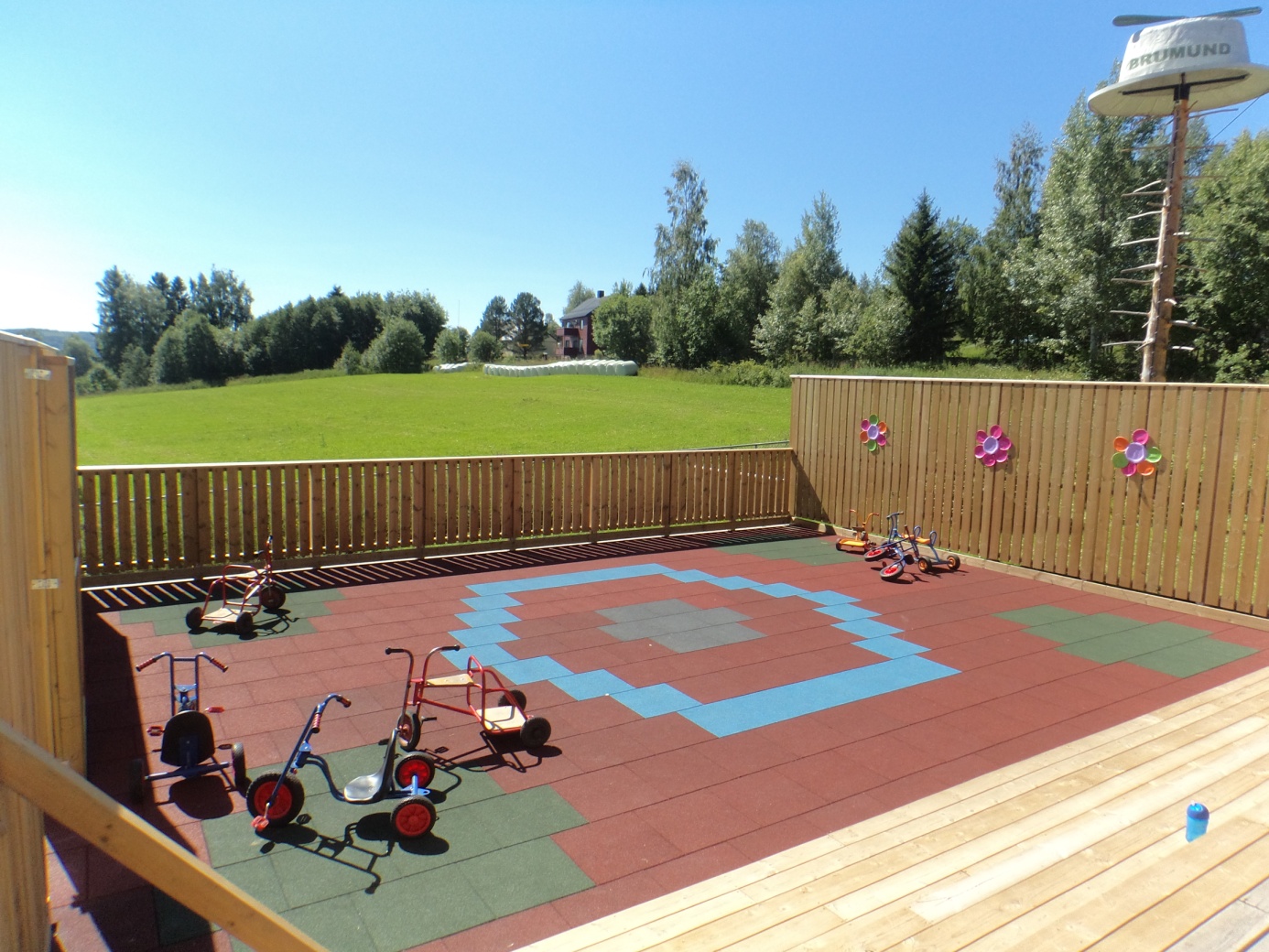 